Творче об’єднання «Експериментаріум»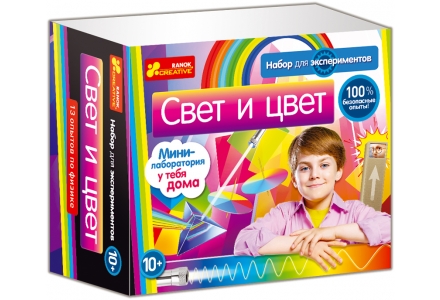 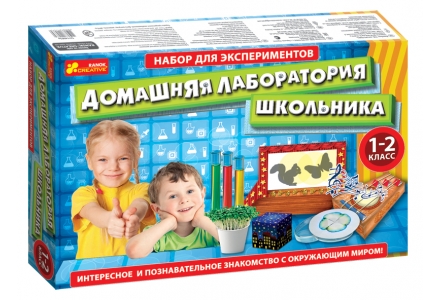 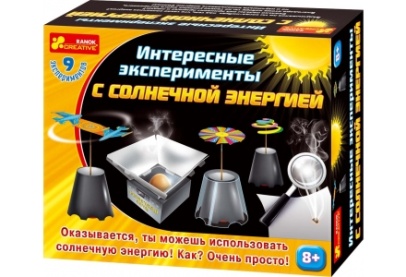 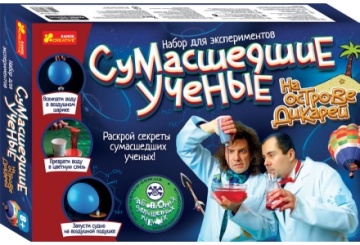 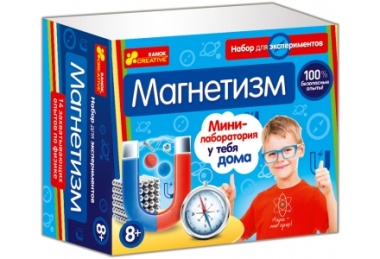 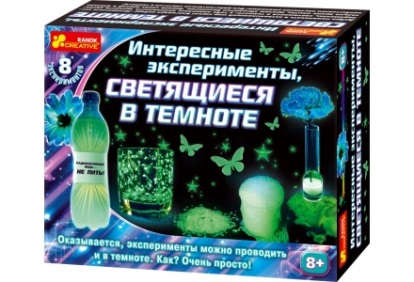 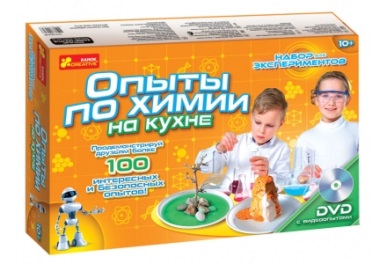 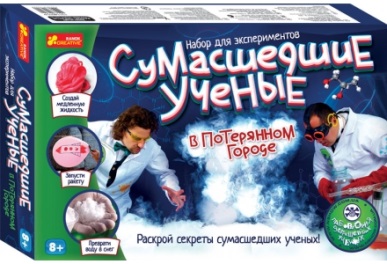 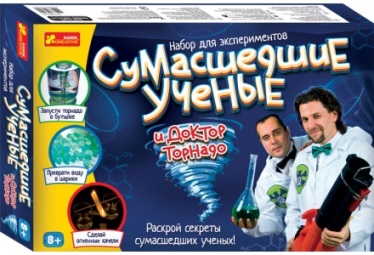 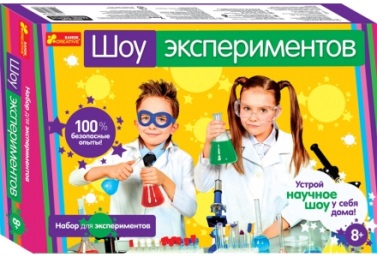 Другие научные мини- игры в ассортименте по 70грнЗагальна орієнтовна  вартість:  3000 грнТворче об’єднання «Ігротека»: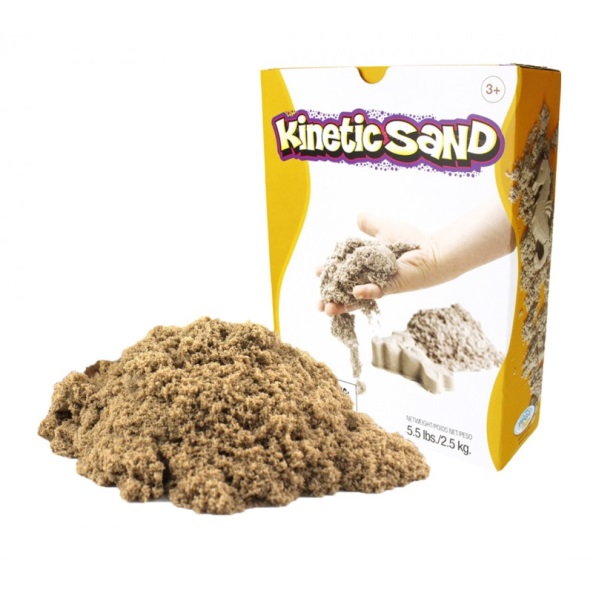 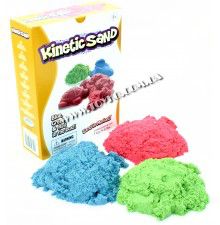   Кинетический песок три цвета 3кгКинетический песок 2,5 кгПесочница для кинетического песка (деревянная с крышкой). размер песочницы: 41 х 30 х 6.7 см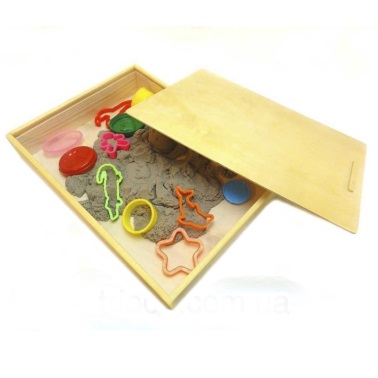 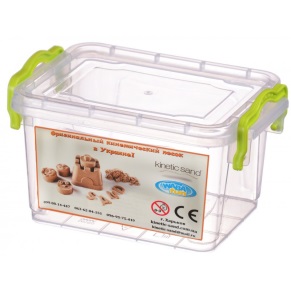 контейнер для хранения кинетического песка.  1 кг Х3 шт, 3 кг Х 1 шт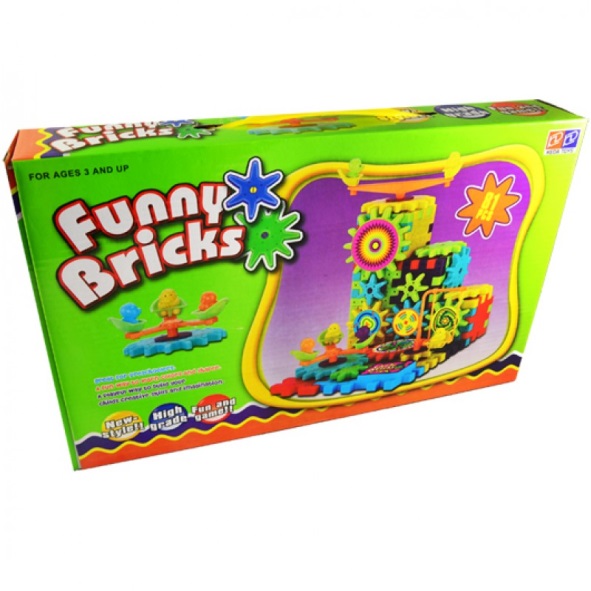 Живой конструктор Funny Bricks.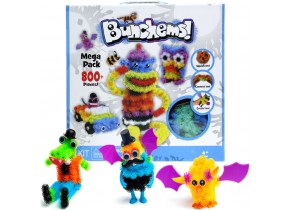 Конструктор Банчемс (Bunchems) — это набор разноцветных шариков-липучек, которые буквально за секунду прилипают друг к другу и превращаются в самые разнообразные фигурки 
3шт  Настольные игры:СаботерМонополия (укр.)Ерудит-ЕлітArial ДжангаСпортивний куточок з мотузковим набором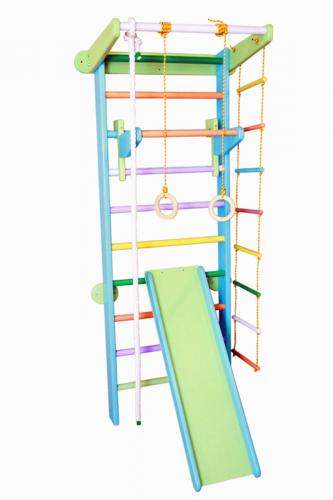 Матеріал спортивного куточка :1. Боковини шведської стінки - сосна2. Перекладини шведської стінки і драбинки - бук.3. Кільця - пластик.4. Канат (діаметр 22мм) - натуральна бавовна.У комплектацію входить:1. Шведська стінка з турніком.2. Мотузковий набір.3. КріпленняДопустимі динамічні навантаження:1. На прекладіни шведської стінки і турнік - 100кг.2. На мотузковий набір - 60кгГабаритні розміри спортивного куточка:1. Висота шведської стінки з турником - 225см.2. Ширина шведської стінки - 80см3. Виступ верхнього турніка вперед - 60см. Цена: 5000 грнЗагальна орієнтовна  вартість:  10 000 грнОбладнення для «Бібліо-кав’ярні»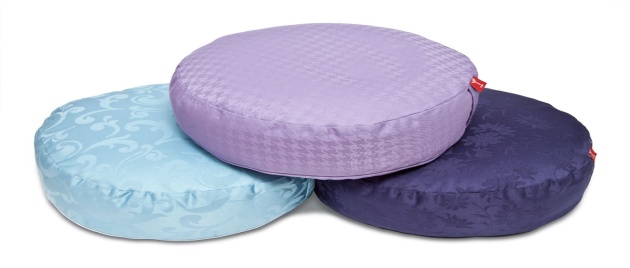 Подушка  кругла, 35*10 смКіл-сть: 5Загальна орієнтовна  вартість:  1500 грнНастільний кулер з ф-ціями підігріву та охолодженняВЫСОТА:44 см , без бутыли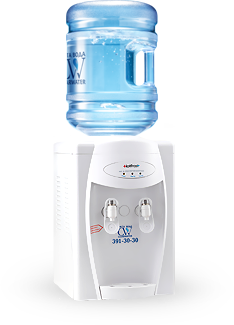 ОСНОВАНИЕ:30х30 смНАГРЕВ:85-92°СОХЛАЖДЕНИЕ:4-10°СПОТРЕБЛЯЕМАЯ МОЩНОСТЬ:до 1,8 кВт/сутКіл-сть: 1Загальна орієнтовна  вартість:  3000 грнВода бутильована для кулера емністю 20л, із розрахунку 10 бутелів на місяць. Загальна орієнтовна  вартість:  3000 грн"ЕКО" ПАПЕРОВИЙ СТАКАН 185 МЛКіл-сть: 1000Загальна орієнтовна  вартість:  1000 грнГурток «Чарівна майстерня»Ножиці – 10 штПапір (кольоровий)  – 10 штКартон (кольоровий) – 10 штФарби (Гуаш 10 кольорів) – 10 штФарби (Акрилові) – 10 штФарби (вітражні) – 10 штКонтури вітражні – 10 штНабір пензликів – 10 штКлей ПВА (200мл) – 10 штВовна для валяння (в асортименті) – 2 кг Голки для валяння – 10 штПапір офісний А4 клас 80г/м2 С 500 листів Білий – 10 уп.Папір офісний А4 клас 80г/м2 С 500 листів Кольоровий (веселка) – 5 уп.Етикетки самоклеючі формат А4, етикеток на аркуші 40, розмір 52,5х29,7 – 10 уп.Етикетки самоклеючі формат А4, етикеток на аркуші 1 – 2 уп.Оригінальні чорнила для Epson L200 (70 мл, 4 кольори)Ножі канцелярські – 10 штПластилін (8кольорів) – 20 штПисачки (дерево, латунь) – 10 штЗагальна орієнтовна  вартість:  7350 грнВізуальне оформлення:"ПОРТРЕТИ УКРАЇНСЬКИХ ПИСЬМЕННИКІВ" (2041324)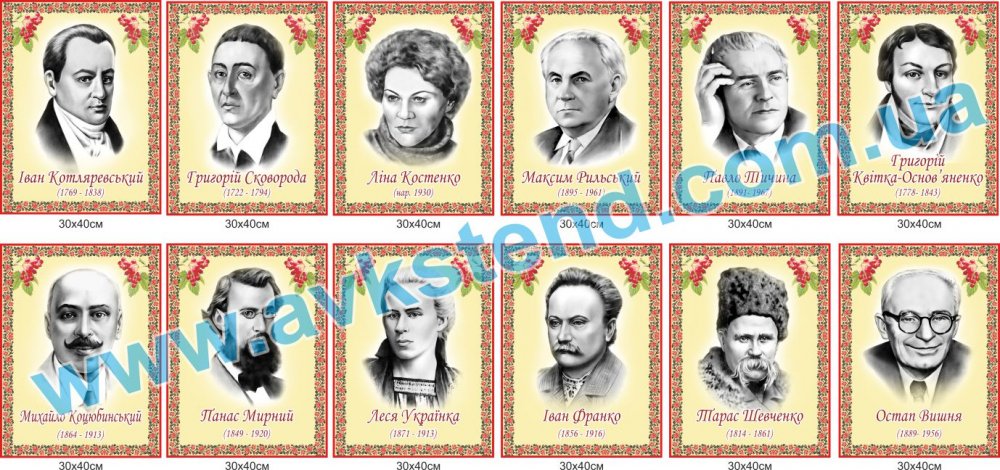 Цена:  1100 грнНастенная физическая карта Украины (110х80 см; М1:1 250 000) - ламинированная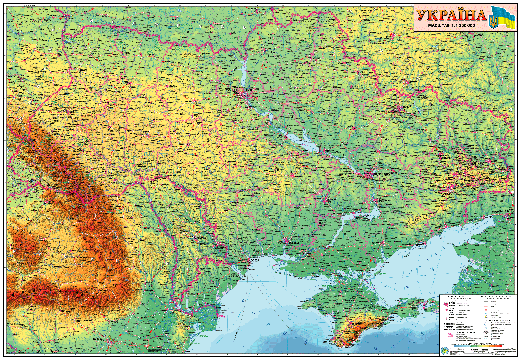 Цена: 200 грнЗагальна орієнтовна  вартість матеріалів та обладнання:  30 150 грн